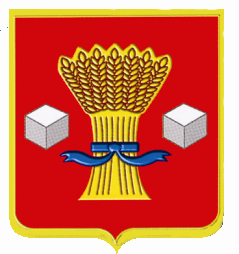 АдминистрацияСветлоярского муниципального района Волгоградской областиПОСТАНОВЛЕНИЕот   01.02.2017           	№ 255Об утверждении порядка составления, утверждения и установления показателей планов (программ) финансово-хозяйственной деятельности муниципальных унитарныхпредприятий, функции и полномочия учредителя которых осуществляет администрация Светлоярского муниципального района Волгоградской области В целях оценки деятельности, совершенствования работы, повышения эффективности деятельности муниципальных унитарных предприятий, учредителем которых является администрация Светлоярского муниципального района, руководствуясь Федеральным законом от 14.11.2002 № 161-ФЗ «О государственных и муниципальных унитарных предприятиях», Уставом Светлоярского муниципального района Волгоградской области, Уставом Светлоярского городского поселения Светлоярского муниципального района Волгоградской области, п о с т а н о в л я ю: Утвердить прилагаемый Порядок составления, утверждения и установления показателей планов (программ) финансово-хозяйственной деятельности муниципальных унитарных предприятий, функции и полномочия учредителя которых осуществляет администрация Светлоярского муниципального района Волгоградской области.Планы (программы) финансово-хозяйственной деятельности муниципальных унитарных предприятий, функции и полномочия учредителя которых осуществляет администрация Светлоярского муниципального района Волгоградской области на 2017 год утвердить не позднее 15 февраля 2017 года.Настоящее постановление вступает в силу с момента подписания.Отделу по муниципальной службе, общим и кадровым вопросам (Сороколетова Е.В.):-направить настоящее постановление для опубликования в районную газету «Восход»;-разместить настоящее постановление на официальном сайте Светлоярского муниципального района.Контроль над исполнением настоящего постановления возложить на начальника отдела бюджетно-финансовой политики Л.А.Евдокимову.Глава муниципального района 						      Б.Б. КоротковИсп. Диденко А.В.Приложение к постановлению администрации Светлоярского муниципального района Волгоградской областиот ________________№ _________ПОРЯДОКСОСТАВЛЕНИЯ, УТВЕРЖДЕНИЯ И УСТАНОВЛЕНИЯ ПОКАЗАТЕЛЕЙ ПЛАНОВ (ПРОГРАММ) ФИНАНСОВО-ХОЗЯЙСТВЕННОЙ ДЕЯТЕЛЬНОСТИ МУНИЦИПАЛЬНЫХ УНИТАРНЫХ ПРЕДПРИЯТИЙ, ФУНКЦИИ И ПОЛНОМОЧИЯ УЧРЕДИТЕЛЯ КОТОРЫХ ОСУЩЕСТВЛЯЕТ АДМИНИСТРАЦИЯ СВЕТЛОЯРСКОГО МУНИЦИПАЛЬНОГО РАЙОНА ВОЛГОГРАДСКОЙ ОБЛАСТИНастоящий Порядок составления, утверждения и установления показателей планов (программ) финансово-хозяйственной деятельности муниципальных унитарных предприятий, функции и полномочия учредителя которых осуществляет администрация Светлоярского муниципального района Волгоградской области (далее - Порядок) разработан с целью обеспечения единого подхода к составлению, согласованию и утверждению планов (программ) финансово-хозяйственной деятельности муниципальных унитарных предприятий, функции и полномочия учредителя которых осуществляет администрация Светлоярского муниципального района (далее - МУП, предприятие), и усиления контроля за эффективностью их деятельности.План (программа) финансово-хозяйственной деятельности МУП (далее - план) должен ориентировать предприятие на определение приоритетных направлений деятельности, развитие предприятия, увеличение объемов выполняемых работ (услуг), сокращение непроизводительных расходов, безубыточность деятельности.Проект плана МУП на очередной год разрабатывается предприятием по форме согласно приложению к настоящему Порядку на основе анализа результатов деятельности предприятия за отчетный год и тенденций финансово-хозяйственной деятельности в текущем году, прогноза развития предприятия с учетом рыночной конъюнктуры и стоящих перед ним задач по увеличению (сохранению) объемов выполняемых работ (услуг), решению социальных вопросов, сокращению непроизводительных расходов и обеспечению безубыточной деятельности.Достижение плановых квартальных и конечных (годовых) показателей экономической эффективности деятельности предприятия должно быть обосновано соответствующими финансовыми источниками выполнения показателей плана.Цены (тарифы) на работы (услуги) МУП должны быть отражены в приложении № 1.1 к плану (программе) финансово-хозяйственной деятельности предприятия на очередной год.Структура себестоимости проданных товаров, продукции, работ, услуг должны быть отражены в приложении № 1.2  плана (программы) финансово-хозяйственной деятельности предприятия.Платежи в бюджет и внебюджетные фонды должны быть отражены в приложении № 1.3 к плану (программе) финансово-хозяйственной деятельности предприятия.Отдел экономики, развития предпринимательства и защиты прав потребителей администрации Светлоярского муниципального района (далее – отдел экономики) ежегодно, в срок до 01 июля текущего года, разрабатывает график представления МУП проектов планов на очередной год. График утверждается распоряжением администрации Светлоярского муниципального района.Проекты планов представляются в соответствии с графиком, по утвержденным формам, в печатном и электронном виде, одновременно в:- отдел по управлению муниципальным имуществом и земельными ресурсами администрации Светлоярского муниципального района для расчета прогнозируемых сумм отчислений от чистой прибыли МУП в бюджет Светлоярского муниципального района;- отдел экономики для формирования прогноза социально-экономического развития;- структурные подразделения, курирующие деятельность МУП.К проектам планов прилагается пояснительная записка, в которой обосновываются причины и факторы, влияющие на формирование показателей деятельности предприятия на очередной год.Отдел по управлению муниципальным имуществом и земельными ресурсами администрации Светлоярского муниципального района, отдел экономики и структурные подразделения, курирующие деятельность МУП, в течение 10 рабочих дней рассматривают поступившие от предприятий проекты планов, готовят заключения, которые направляют предприятию и в балансовую комиссию по определению эффективности деятельности муниципальных унитарных предприятий, подведомственных администрации Светлоярского муниципального района (далее - Комиссия), к дате заседания по соответствующему предприятию.Комиссия рассматривает проект плана, заключения отделов и структурных подразделений администрации Светлоярского муниципального района, принимает решение о согласовании проекта плана.После согласования проекта плана Комиссией отдел по управлению муниципальным имуществом и земельными ресурсами в срок не позднее 15 декабря готовит распоряжение администрации Светлоярского муниципального района об утверждении плана.При необходимости предприятия формируют уточненный план на очередной год путем внесения изменений. В пояснительной записке, приложенной к уточненному плану, направляемому в структурные подразделения, курирующие деятельность МУП. МУП обосновывают причины вносимых изменений.Основаниями для уточнения плана предприятия являются:- изменение цен (тарифов) на работы и услуги предприятия в случае, если такое изменение повлекло уменьшение (увеличение) доходов предприятия более чем на 10 процентов;- изменение условий хозяйствования.Предприятия осуществляют свою деятельность в соответствии с утвержденными планами. Ответственность за выполнение утвержденных плановых показателей экономической эффективности деятельности предприятия возлагается на руководителя МУП.Руководители МУП ежеквартально в сроки, установленные для представления квартальной и годовой бухгалтерской отчетности (нарастающим итогом с начала отчетного года), представляют в отдел по управлению муниципальным имуществом и земельными ресурсами администрации Светлоярского муниципального района, отдел экономики и структурные подразделения, курирующие деятельность МУП, информацию о выполнении утвержденных планов МУП.Руководители МУП ежегодно в установленном порядке отчитываются на заседаниях Комиссии по достижению показателей плана.Контроль за исполнением показателей плана МУП возлагается на курирующих заместителей главы Светлоярского муниципального района.Управляющий делами							    Т.В. РаспутинаПриложение к Порядку составления, утверждения и установления показателей планов (программ) финансово-хозяйственной деятельности муниципальных унитарных предприятий, функции и полномочия учредителя которых осуществляет администрация Светлоярского муниципального района Волгоградской областиПЛАН (ПРОГРАММА) ФИНАНСОВО-ХОЗЯЙСТВЕННОЙ ДЕЯТЕЛЬНОСТИ МУНИЦИПАЛЬНОГОУНИТАРНОГО ПРЕДПРИЯТИЯ___________________________________________________________________________(НАИМЕНОВАНИЕ ПРЕДПРИЯТИЯ)НА 20__ ГОД1. Сведения о муниципальном унитарном предприятии2. Основные показатели плана производственной деятельности муниципального унитарного предприятия на очередной ________ год3. Показатели экономической деятельности предприятия* объем  работ, услуг (натуральные показатели) являются  необязательными к заполнению;** расходы,  связанные  с  производством  и реализацией товара, продукции, работ,  услуг.  Расшифровка  структуры  себестоимости  прилагается  к плану финансово-хозяйственной  деятельности по форме согласно приложению № 1.2  к плану;***  расшифровка платежей в бюджет и внебюджетные фонды прилагается к плану финансово-хозяйственной деятельности с указанием суммы платежей с разбивкой по кварталам по форме согласно приложению N 1.3 к плану.4. Показатели социальной эффективности деятельности предприятия.5. Использование прибыли предприятия.Приложение № 1.1к плану (программе)финансово-хозяйственнойдеятельности муниципальногоунитарного предприятияЦЕНЫ (ТАРИФЫ)на работы, услуги муниципального унитарного предприятия на 20__ год* указывается либо метод установления тарифа (цены): экономической обоснованности расходов,  индексации  тарифов  (цен), предельных тарифов (цен);  либо  правовое  обоснование  (вид,  дата, номер правового акта (в случае государственного регулирования цен (тарифов)); дата, номер Решения ТГД, протокола  общего собрания собственников, протокола заседания конкурсной комиссии и т.д.)Руководитель предприятия ____________________  (_______________________)подпись			ФИОГлавный бухгалтер предприятия		    ____________________  (_______________________)подпись			ФИОПриложение № 1.2к плану (программе)финансово-хозяйственнойдеятельности муниципальногоунитарного предприятияСТРУКТУРА СЕБЕСТОИМОСТИпроданных товаров, продукции, работ, услугРуководитель предприятия ____________________  (_______________________)подпись			ФИОГлавный бухгалтер предприятия		    ____________________  (_______________________)подпись			ФИОПриложение № 1.3к плану (программе)финансово-хозяйственнойдеятельности муниципальногоунитарного предприятияПЛАТЕЖИв бюджет и внебюджетные фонды, тыс. руб.Руководитель предприятия ____________________  (_______________________)подпись			ФИОГлавный бухгалтер предприятия		    ____________________  (_______________________)подпись			ФИОПолное официальное наименование муниципального унитарного предприятияДата и номер государственной регистрацииРегистрирующий органКод по ОКПО, код по ОКВЭДОсновной вид деятельностиМестонахождениеТелефон (факс)Адрес электронной почтыДолжность и Ф.И.О. руководителя предприятияСрок действия трудового контракта: начало - окончаниеРазмер уставного фонда предприятия, тыс. руб.Виды деятельности предприятия, направленные на решение социальных задач, в том числе на реализацию социально значимой продукции (работ, услуг)Виды деятельности предприятия, соответствующие компетенции органов местного самоуправления согласно Федеральному закону от 06.10.2003 № 131-ФЗ «Об общих принципах организации местного самоуправления в Российской Федерации»N№ п/пВиды деятельностиОбъем работ, услуг (натуральные показатели) *Объем работ, услуг (натуральные показатели) *Объем работ, услуг (натуральные показатели) *Выручка от реализации товаров, продукции (работ, услуг), тыс. руб.Выручка от реализации товаров, продукции (работ, услуг), тыс. руб.Выручка от реализации товаров, продукции (работ, услуг), тыс. руб.Себестоимость проданных товаров, продукции (работ, услуг), тыс. руб. **Себестоимость проданных товаров, продукции (работ, услуг), тыс. руб. **Себестоимость проданных товаров, продукции (работ, услуг), тыс. руб. **Прибыль (убыток) от продаж, тыс. руб.Прибыль (убыток) от продаж, тыс. руб.Прибыль (убыток) от продаж, тыс. руб.N№ п/пВиды деятельностиООтчет. ____ год (факт)ТТек. ____ год (план)ООчередной годООтчет. ____ год (факт)ТТек. ____ год (план)ООчередной годООтчет. ____ год (факт)ТТек. ____ год (план)ООчередной годООтчет. ____ год (факт)ТТек. ____ год (план)ООчередной год1234567891011121314ИТОГО:ИТОГО:ХХХN№ п/пПоказателиОтчетный ____ годТекущий ____ годОчередной ____ годВ том числеВ том числеВ том числеТемп ростаТемп ростаN№ п/пПоказателиОтчетный ____ годТекущий ____ годОчередной ____ год1 квартал1 полугодие9 мес.к отчетному годук текущему году3.1.Выручка от реализации товаров, продукции, работ, услуг, тыс. руб.3.2.Доходы от реализации товаров, продукции, работ, услуг, тыс. руб.3.3.Себестоимость проданных товаров, продукции, работ, услуг **, тыс. руб. (с учетом административно-управленческих и коммерческих расходов)3.4.Прибыль (убыток), тыс. руб.3.5.Рентабельность, %3.6.Прочие доходы: в том числе3.7.Прочие расходы, тыс. руб.: в том числе:3.8.Прибыль до налогообложения, тыс. руб.3.9.Налоги и иные обязательные платежи, тыс. руб. ***3.10.Прибыль, остающаяся в распоряжении после уплаты налогов и иных обязательных платежей (чистая прибыль), тыс. руб.3.11.Рентабельность общая, %3.12.Часть прибыли, подлежащая перечислению собственнику, тыс. руб.ХХХ№ п/пНаименование показателейОтчетный ___ годТекущий ___ годОчередной ___ годВ том числеВ том числеВ том числеТемп ростаТемп роста№ п/пНаименование показателейОтчетный ___ годТекущий ___ годОчередной ___ год1 квартал1 полугодие9 месяцевк отчетному годук текущему году123456789104.1.Среднесписочная численность работников, всего, чел.,в том числе:- административно-управленческий персонал4.2.Фонд оплаты труда, всего, руб.,в том числе:- фонд заработной платы по штатному расписанию- премии и выплаты4.3.Среднемесячная заработная плата на предприятии, руб./чел.4.4.Среднемесячный полный доход руководителя, руб.,из него:- заработная плата- премии4.5Среднемесячная заработная плата административно-управленческого персонала, руб./чел.4.6Среднемесячная заработная плата рабочих, руб./чел.№ п/пПоказателиОтчетный ___ год (факт)Текущий ___ год (план)Очередной ___ годВ том числеВ том числеВ том числеТемп ростаТемп роста№ п/пПоказателиОтчетный ___ год (факт)Текущий ___ год (план)Очередной ___ год1 квартал1 полугодие9 месяцевк отчетному годук текущему году123456789105.1.Отчисления в резервный фонд, тыс. руб.5.2.Часть прибыли, направляемой на развитие и реконструкцию, тыс. руб.5.3.Часть прибыли, направляемой на социальное развитие, тыс. руб.5.4.Отчисления в иные фонды, созданные на предприятии, тыс. руб.N п/пПеречень услуг (товаров, работ)Категория потребителей услуг предприятия (физических, юридических лиц)Метод установления тарифа (цены) *Единица измеренияЦена (тариф), руб.Основные виды деятельностиОсновные виды деятельностиОсновные виды деятельностиОсновные виды деятельностиОсновные виды деятельностиОсновные виды деятельностиУслугиУслугиУслугиУслугиУслугиУслуги1.2....ТоварыТоварыТоварыТоварыТоварыТовары1.2....РаботыРаботыРаботыРаботыРаботыРаботы1.2....Иные виды деятельностиИные виды деятельностиИные виды деятельностиИные виды деятельностиИные виды деятельностиИные виды деятельностиУслугиУслугиУслугиУслугиУслугиУслуги1.2....ТоварыТоварыТоварыТоварыТоварыТовары1.2....РаботыРаботыРаботыРаботыРаботыРаботы1.2....Статьи затратОтчетный ____ год (факт)Текущий ____ год (план)Очередной ____ годОчередной ____ годОчередной ____ годОчередной ____ годТемп роста, %Темп роста, %Статьи затратОтчетный ____ год (факт)Текущий ____ год (план)1 квартал1 полугодие9 месяцевгодк показателям отчетного годак показателям текущего года123456789Затраты на производство и реализацию услуг (работ, продукцию), тыс. руб.,в том числе:Затраты на оплату трудаСтраховые взносыСырье, материал, покупные изделия для производстваРасходы на приобретение топлива, воды, энергии всех видов, расходуемых на технологические целиАмортизацияТекущий ремонт и техническое обслуживаниеАрендаКоммунальные услугиУслуги охраныУслуги связиУслуги субподрядных организаций (расшифровать)Налоги и сборы, входящие в себестоимостьПрочие расходы (расшифровать)ВсегоНаименование платежаОтчетный ___  годОтчетный ___  годТекущий ___ годТекущий ___ годПлан начислений на очередной (планируемый) 20__ годПлан начислений на очередной (планируемый) 20__ годПлан начислений на очередной (планируемый) 20__ годПлан начислений на очередной (планируемый) 20__ годПлан начислений на очередной (планируемый) 20__ годПлан начислений на очередной (планируемый) 20__ годПлан начислений на очередной (планируемый) 20__ годПлан начислений на очередной (планируемый) 20__ годНаименование платежавсегов т.ч. в бюджет Светлоярского муниципального района/Светлоярского городского поселениявсегов т.ч. в бюджет Светлоярского муниципального района/Светлоярского городского поселения1 квартал1 квартал1 полугодие1 полугодие9 месяцев9 месяцевгодгодНаименование платежавсегов т.ч. в бюджет Светлоярского муниципального района/Светлоярского городского поселениявсегов т.ч. в бюджет Светлоярского муниципального района/Светлоярского городского поселениявсегов т.ч. в бюджет Светлоярского муниципального района/Светлоярского городского поселениявсегов т.ч. в бюджет Светлоярского муниципального района/Светлоярского городского поселениявсегов т.ч. в бюджет Светлоярского муниципального района/Светлоярского городского поселениявсегов т.ч. в бюджет Светлоярского муниципального района/Светлоярского городского поселения123456789101112131. Всего налогов, в том числе:1.1. НДС1.2. Налог на прибыль1.3. Транспортный налог1.4. Земельный налог1.5. Налог на имущество организаций1.6. Налог на доходы физических лиц1.7. Плата за негативное воздействие на окружающую среду1.8. ЕНВД1.9. Иные (раздельно по каждому налогу)2. Пени и штрафы(расшифровать)3. Страховые взносы, всего, в том числе3.1. Пенсионный фонд3.2. Фонд социального страхования3.3. Фонд обязательного медицинского страхования3.4. Социальное страхование (взносы на обязательное социальное страхование от несчастных случаев на производстве)4. Арендная плата, в том числе за:4.1. Недвижимое имущество4.2. Землю5. Отчисления чистой прибыли в местный бюджет, производимые в соответствии с решением представительного органа местного самоуправления6. Прочиев том числе (расшифровать)Всего платежей